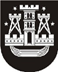 KLAIPĖDOS MIESTO SAVIVALDYBĖS TARYBASPRENDIMASDĖL klaipėdos miesto savivaldybės tarybos 2015 m. rugsėjo 24 d. sprendimo Nr. t2-212 „DĖL Klaipėdos miesto savivaldybės peticijų komisijos sudarymo“ pakeitimo2017 m. rugsėjo 14 d. Nr. T2-199KlaipėdaVadovaudamasi Lietuvos Respublikos vietos savivaldos įstatymo 15 straipsnio 6 dalimi, 18 straipsnio 1 dalimi ir Lietuvos Respublikos peticijų įstatymo 6 straipsnio 5 dalimi, Klaipėdos miesto savivaldybės taryba nusprendžia:1. Pakeisti Klaipėdos miesto savivaldybės tarybos 2015 m. rugsėjo 24 d. sprendimo Nr. T2-212 „Dėl Klaipėdos miesto savivaldybės peticijų komisijos sudarymo“ 1.3 papunktį ir jį išdėstyti taip:„1.3. Asta Ivanauskienė, Klaipėdos miesto savivaldybės tarybos ir mero sekretoriato vyresnioji patarėja;“.2. Skelbti šį sprendimą Klaipėdos miesto savivaldybės interneto svetainėje.Savivaldybės merasVytautas Grubliauskas